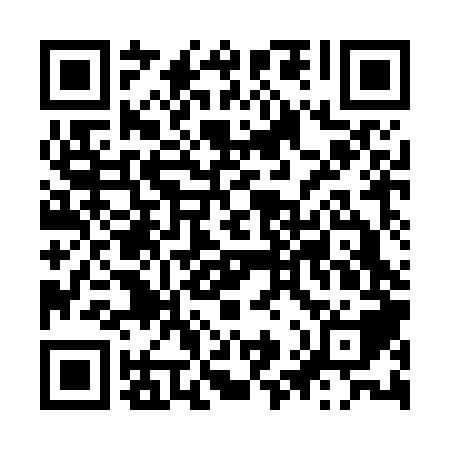 Ramadan times for Meiktila, MyanmarMon 11 Mar 2024 - Wed 10 Apr 2024High Latitude Method: NonePrayer Calculation Method: Muslim World LeagueAsar Calculation Method: ShafiPrayer times provided by https://www.salahtimes.comDateDayFajrSuhurSunriseDhuhrAsrIftarMaghribIsha11Mon5:055:056:1912:173:406:156:157:2412Tue5:045:046:1812:163:406:156:157:2413Wed5:035:036:1712:163:406:166:167:2514Thu5:035:036:1612:163:406:166:167:2515Fri5:025:026:1512:163:406:166:167:2516Sat5:015:016:1412:153:396:176:177:2617Sun5:005:006:1312:153:396:176:177:2618Mon4:594:596:1212:153:396:176:177:2619Tue4:584:586:1212:143:396:176:177:2720Wed4:574:576:1112:143:396:186:187:2721Thu4:564:566:1012:143:386:186:187:2722Fri4:554:556:0912:133:386:186:187:2823Sat4:544:546:0812:133:386:196:197:2824Sun4:534:536:0712:133:386:196:197:2925Mon4:524:526:0612:133:376:196:197:2926Tue4:514:516:0512:123:376:206:207:2927Wed4:504:506:0412:123:376:206:207:3028Thu4:494:496:0312:123:366:206:207:3029Fri4:484:486:0312:113:366:206:207:3030Sat4:474:476:0212:113:366:216:217:3131Sun4:464:466:0112:113:366:216:217:311Mon4:464:466:0012:103:356:216:217:312Tue4:454:455:5912:103:356:226:227:323Wed4:444:445:5812:103:356:226:227:324Thu4:434:435:5712:103:346:226:227:335Fri4:424:425:5612:093:346:236:237:336Sat4:414:415:5512:093:346:236:237:337Sun4:404:405:5512:093:336:236:237:348Mon4:394:395:5412:083:336:236:237:349Tue4:384:385:5312:083:326:246:247:3510Wed4:374:375:5212:083:326:246:247:35